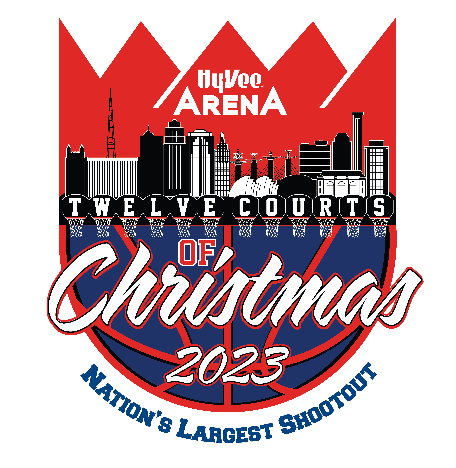                 TWELVE COURTS OF CHRISTMAS SCHOLARSHIP APPLICATION 2023The Twelve Courts of Christmas Scholarship is awarded to two current high school seniors who have participated in the recent Twelve Courts of Christmas 2023.   The $500.00 award is presented to one senior boy and one senior girl.  The scholarships may be used at any college, university or trade/vocational school and are available for tuition, books/fees and/or housing.   The awards will be mailed to the chosen institution upon proof of enrollment.  The deadline for submitting application is April 15, 2024 and need to be submitted to Steve Maxey, Twelve Courts Director at smaxey@hyveearena.com or mailed to Maxey at Hy-Vee Arena, 1800 Genessee Street, Kansas City Missouri 64102.   The awards are one time only, non renewal. Please type or print (BLACK INK).NAME:		______________________________________________________________________HOME ADDRESS:  _________________________________________________________________________________________________________________________________________________________APPLICANT EMAIL: ____________________________________________________________________PARENT EMAIL: ______________________________________________________________________TELEPHONE: _________________________________________________________________________PARENTS/GUARDIANS:	________________________________________________________________CURRENT GPA:	   _________________ 			 CURRENT CLASS RANK:      ________________MAJOR AREA OF STUDY:       	__________________________________________________________CHOICE OF COLLEGE, TECHNICAL SCHOOL, OR UNIVERSITY: ____	___________________________________________________________________________________________________________________HIGH SCHOOL ACTIVITIES: _________________________________________________________________________________________________________________________________________________________________________________________________________________________________________ __________________________________________________________________________________________________________________________________________________________________________COMMUNITY ACTIVITIES (CHURCH, CIVIC ORGANIZATIONS, VOLUNTEER WORK): _______________________________________________________________________________________________________________________________________________________________________________________________________________________________________________________________HONORS & ACHIEVEMENTS, INCLUDING LEADERSHIP ROLES:_______________________________________________________________________________________________________________________________________________________________________________________________________________________________________________________________IN ESSAY FORM, EXPLAIN YOUR EDUCATIONAL AND CAREER GOALS.  ADDITIONALLY, EXPLAIN THE IMPORTANCE OF THIS SCHOLARSHIP TO YOU AND HOW IT RELATES TO YOUR GOALS. ____________________________________________________________________________________________________________________________________________________________________________________________________________________________________________________________________________________________________________________________________________________________________________________________________________________________________________________________________________________________________________________________________________________________________________________________________________________________________________________________________________________________________________________________________________________________________________________________________________________________________________________________________________________________________________________________________________________________________________________________________________________________________________________________Signature                                                                                            Date 